Grocery List for BodybuildersCARBS (choose at least 3-4 options)Tip: Look for whole grains!BreadBagelsPita BreadEnglish muffinsTortillas/wrapsDry cereals(ex: Kashi, Special K, Cheerios, Wheaties) First ingredient whole grain >3g fiber per serving <8g sugar per servingOatmeal/Grits/Cream of WheatCrackers/Pretzels(ex: Triscuits, Wheat Thins, Graham)Low-fat popcornPotatoes (sweet, red, white, etc)PastaRiceCouscousQuinoaGranola bars(ex: Kashi, Luna, LaraBar, Clif) >5g protein per serving >3g fiber per serving <12g sugar per servingDAIRY (choose at least 2-3 options)Tip: Choose low-fat options!Skim, 1% or 2% milk1% Chocolate milkYogurt/Greek yogurtCottage cheese2% or reduced-fat cheese(sliced, shredded, block, cheese sticks)VEGETABLES (choose at least 2-3 options)Tip: Try a new vegetable every week!Any fresh veggies you like (broccoli, peas, romaine lettuce, baby carrots, etc)Frozen veggiesCanned veggies/picklesSalsaFRUITS (choose at least 2-3 options)Tip: Try a new fruit every week!Any fresh fruits you like(apples, bananas, oranges, grapes, pineapple, berries, melon, peaches, pears, etc)100% fruit juice (if you are trying to gain)Frozen fruitsDried fruitCanned fruit In its own or natural juicesProteins (choose at least 3-4 options)Tip: Choose lean cuts of meat!Canned tuna or chicken (packed in water)Lean deli meat(chicken, turkey, roast beef, ham)Frozen chicken breastGround beef or turkey (90-95% lean)PorkLean beef cutsTurkey bacon/sausageFish (not breaded)Shellfish (shrimp, crab, etc.)Tofu or other soy based foodsEggsBeans(baked, pinto, black, kidney, chickpeas, etc)FATS AND MISCELLENEOUS (choose at least 2-3 options)Olive oil or canola oil for cookingButterLow-fat dressings/saucesLow-fat cream cheeseLow-fat sour creamNut butter (peanut, almond, etc)Nuts/seeds(almonds, walnuts, sunflower seeds, etc)Trail mixJelly/jamHummus/yogurt-based dipGarlic/fresh herbs/spices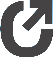 